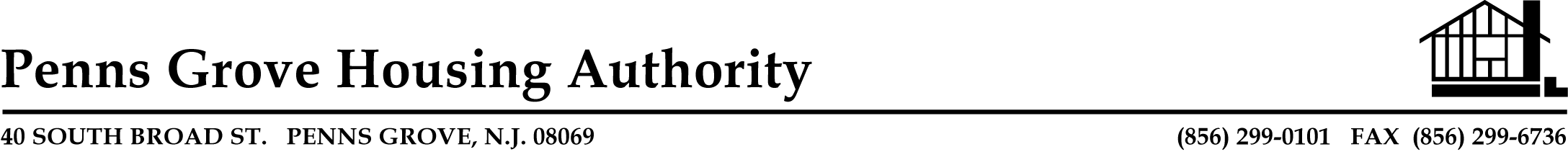 PENNS GROVE HOUSING AUTHORITYBOARD OF COMMISSIONER’S MEETING AGENDAWEDNESDAY, MAY 1, 2019 AT 5:00 P.M.1.	CALL TO ORDER SUNSHINE LAWROLL CALL  APPROVAL OF MINUTES  OLD BUSINESSSTATUS REPORTEMERGENCY SAFETY AND SECURITY GRANT NEW JERSEY NONPROFIT SECURITY GRANT PILOT PROGRAM (NSGPP)PENN TOWERS HALLWAY AIR CONDITIONER REVIEWING RADDISCUSSION ON COMMUNITY OUTREACH UNLIMITED AND SETTING UP A NEW NONPROFIT NEW BUSINESSRFP’s FEE ACCOUNTANT LEGAL SERVICES-GENERAL SOLICITOR AUDITOR BUDGETS 2019-2020APPROVAL FOR ADOPTION OF STATE BUDGET APPROVAL OF BILLS8.	PUBLIC PORTION ADJOURNMENT PLEASE CALL THE AUTHORITY OFFICE BY 11:30 A.M. THE DAY OF THE MEETING IF YOU WILL OR WILL NOT BE ATTENDING THE MEETING.  